OBAVIJEST ZA POTROŠAČEOpoziv proizvoda Prirodna mineralna vodaDonat Mg 1LDržavni inspektorat Republike Hrvatske obavještava potrošače da subjekt u poslovanju s hranom ATLANTIC DROGA KOLINSKA d.o.o., Ljubljana, Slovenija iz predostrožnosti povlači i opoziva proizvod Prirodna mineralna voda Donat Mg, 1L, datuma najbolje upotrijebiti do 14. 11. 2024. i datuma najbolje upotrijebiti do 15. 11. 2024., zbog promjena organoleptičkih svojstava okusa i mirisa. Proizvod nije u skladu s Uredbom 178/2002 o utvrđivanju općih načela i uvjeta zakona o hrani, osnivanju Europske agencije za sigurnost hrane te utvrđivanju postupaka u područjima sigurnosti hrane. Detalji o povlačenju i opozivu proizvoda dostupni su na web stranici subjekta https://www.donat.com/hr/aktualne-vijesti/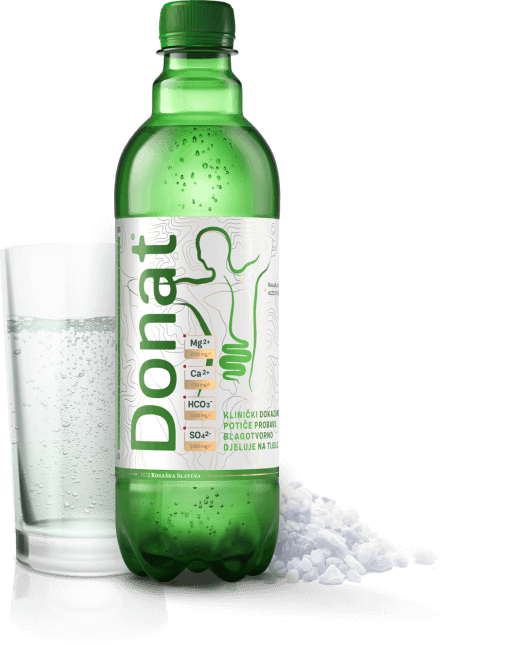 Podaci o proizvodu:Proizvođač: ATLANTIC DROGA KOLINSKA d.o.o., Ljubljana, SlovenijaDistributer: ATLANTIC TRADE d.o.o., Zagreb Obavijest se odnosi isključivo na proizvod sa gore navedenim podacima